Название МОНазвание МОНазвание МОНазвание МОНазвание МОНазвание МОНазвание МОНазвание МОНазвание МОСтандартная операционная карта (СОК)Стандартная операционная карта (СОК)Стандартная операционная карта (СОК)Стандартная операционная карта (СОК)Стандартная операционная карта (СОК)Стандартная операционная карта (СОК)Стандартная операционная карта (СОК)Стандартная операционная карта (СОК)Стандартная операционная карта (СОК)Стандартная операционная карта (СОК)Стандартная операционная карта (СОК)Стандартная операционная карта (СОК)СОК № 1СОК № 1СОК № 1СОК № 1СОК № 1СОК № 1СОК № 1Название МОНазвание МОНазвание МОНазвание МОНазвание МОНазвание МОНазвание МОНазвание МОНазвание МОГенеральная уборка прививочного кабинетаГенеральная уборка прививочного кабинетаГенеральная уборка прививочного кабинетаГенеральная уборка прививочного кабинетаГенеральная уборка прививочного кабинетаГенеральная уборка прививочного кабинетаГенеральная уборка прививочного кабинетаГенеральная уборка прививочного кабинетаГенеральная уборка прививочного кабинетаГенеральная уборка прививочного кабинетаГенеральная уборка прививочного кабинетаГенеральная уборка прививочного кабинетаСОК № 1СОК № 1СОК № 1СОК № 1СОК № 1СОК № 1СОК № 1ПоликлиникаПоликлиникаПодразделениеПодразделениеПодразделениеКаб. № Каб. № Время такта, минВремя такта, минНаименование операцииНаименование операцииНаименование операцииНаименование операцииНаименование операцииНаименование операцииНаименование операцииНаименование операцииНаименование операцииНаименование операцииНаименование операцииНаименование операцииДействует сДействует сЛист/листовЛист/листовЛист/листовЛист/листовПоликлиникаПоликлиника267267Генеральная уборка прививочного кабинетаГенеральная уборка прививочного кабинетаГенеральная уборка прививочного кабинетаГенеральная уборка прививочного кабинетаГенеральная уборка прививочного кабинетаГенеральная уборка прививочного кабинетаГенеральная уборка прививочного кабинетаГенеральная уборка прививочного кабинетаГенеральная уборка прививочного кабинетаГенеральная уборка прививочного кабинетаГенеральная уборка прививочного кабинетаГенеральная уборка прививочного кабинета1/11/11/11/1№ шагаРабочая шаговая последовательность и используемый инструментарийРабочая шаговая последовательность и используемый инструментарийРабочая шаговая последовательность и используемый инструментарийРабочая шаговая последовательность и используемый инструментарийРабочая шаговая последовательность и используемый инструментарийРабочая шаговая последовательность и используемый инструментарийРабочая шаговая последовательность и используемый инструментарийРабочая шаговая последовательность и используемый инструментарийРабочая шаговая последовательность и используемый инструментарийРабочая шаговая последовательность и используемый инструментарийРабочая шаговая последовательность и используемый инструментарийРабочая шаговая последовательность и используемый инструментарийРабочая шаговая последовательность и используемый инструментарийПоказателиПоказателиКлючевые указанияКлючевые указанияКлючевые указания Схема пошаговой рабочей последовательности Схема пошаговой рабочей последовательности Схема пошаговой рабочей последовательности Схема пошаговой рабочей последовательности Схема пошаговой рабочей последовательности Схема пошаговой рабочей последовательности Схема пошаговой рабочей последовательности Схема пошаговой рабочей последовательности Схема пошаговой рабочей последовательности№ шагаРабочая шаговая последовательность и используемый инструментарийРабочая шаговая последовательность и используемый инструментарийРабочая шаговая последовательность и используемый инструментарийРабочая шаговая последовательность и используемый инструментарийРабочая шаговая последовательность и используемый инструментарийРабочая шаговая последовательность и используемый инструментарийРабочая шаговая последовательность и используемый инструментарийРабочая шаговая последовательность и используемый инструментарийРабочая шаговая последовательность и используемый инструментарийРабочая шаговая последовательность и используемый инструментарийРабочая шаговая последовательность и используемый инструментарийРабочая шаговая последовательность и используемый инструментарийРабочая шаговая последовательность и используемый инструментарийВремя,минХодьба,мКлючевые указанияКлючевые указанияКлючевые указания1 Приготовить инвентарь (ведро, ветошь) Приготовить инвентарь (ведро, ветошь) Приготовить инвентарь (ведро, ветошь) Приготовить инвентарь (ведро, ветошь) Приготовить инвентарь (ведро, ветошь) Приготовить инвентарь (ведро, ветошь) Приготовить инвентарь (ведро, ветошь) Приготовить инвентарь (ведро, ветошь) Приготовить инвентарь (ведро, ветошь) Приготовить инвентарь (ведро, ветошь) Приготовить инвентарь (ведро, ветошь) Приготовить инвентарь (ведро, ветошь) Приготовить инвентарь (ведро, ветошь)5252Надеть спецодежду (халат, респиратор, перчатки, фартук, спец. обувь)Надеть спецодежду (халат, респиратор, перчатки, фартук, спец. обувь)Надеть спецодежду (халат, респиратор, перчатки, фартук, спец. обувь)Надеть спецодежду (халат, респиратор, перчатки, фартук, спец. обувь)Надеть спецодежду (халат, респиратор, перчатки, фартук, спец. обувь)Надеть спецодежду (халат, респиратор, перчатки, фартук, спец. обувь)Надеть спецодежду (халат, респиратор, перчатки, фартук, спец. обувь)Надеть спецодежду (халат, респиратор, перчатки, фартук, спец. обувь)Надеть спецодежду (халат, респиратор, перчатки, фартук, спец. обувь)Надеть спецодежду (халат, респиратор, перчатки, фартук, спец. обувь)Надеть спецодежду (халат, респиратор, перчатки, фартук, спец. обувь)Надеть спецодежду (халат, респиратор, перчатки, фартук, спец. обувь)Надеть спецодежду (халат, респиратор, перчатки, фартук, спец. обувь)23 ☆  ☆  ☆ 3Приготовить дез. растворПриготовить дез. растворПриготовить дез. растворПриготовить дез. растворПриготовить дез. растворПриготовить дез. растворПриготовить дез. растворПриготовить дез. растворПриготовить дез. растворПриготовить дез. растворПриготовить дез. растворПриготовить дез. растворПриготовить дез. раствор534Отодвинуть мебель, оборудование от стен в центр помещенияОтодвинуть мебель, оборудование от стен в центр помещенияОтодвинуть мебель, оборудование от стен в центр помещенияОтодвинуть мебель, оборудование от стен в центр помещенияОтодвинуть мебель, оборудование от стен в центр помещенияОтодвинуть мебель, оборудование от стен в центр помещенияОтодвинуть мебель, оборудование от стен в центр помещенияОтодвинуть мебель, оборудование от стен в центр помещенияОтодвинуть мебель, оборудование от стен в центр помещенияОтодвинуть мебель, оборудование от стен в центр помещенияОтодвинуть мебель, оборудование от стен в центр помещенияОтодвинуть мебель, оборудование от стен в центр помещенияОтодвинуть мебель, оборудование от стен в центр помещения10105Провести дезинфекционную обработку всех поверхностей дезсредством в соответствии с инструкциейПровести дезинфекционную обработку всех поверхностей дезсредством в соответствии с инструкциейПровести дезинфекционную обработку всех поверхностей дезсредством в соответствии с инструкциейПровести дезинфекционную обработку всех поверхностей дезсредством в соответствии с инструкциейПровести дезинфекционную обработку всех поверхностей дезсредством в соответствии с инструкциейПровести дезинфекционную обработку всех поверхностей дезсредством в соответствии с инструкциейПровести дезинфекционную обработку всех поверхностей дезсредством в соответствии с инструкциейПровести дезинфекционную обработку всех поверхностей дезсредством в соответствии с инструкциейПровести дезинфекционную обработку всех поверхностей дезсредством в соответствии с инструкциейПровести дезинфекционную обработку всех поверхностей дезсредством в соответствии с инструкциейПровести дезинфекционную обработку всех поверхностей дезсредством в соответствии с инструкциейПровести дезинфекционную обработку всех поверхностей дезсредством в соответствии с инструкциейПровести дезинфекционную обработку всех поверхностей дезсредством в соответствии с инструкцией1018  ∇ ☆  ∇ ☆  ∇ ☆6Выдержать экспозицию в согласно   инструкции  к дезсредствуВыдержать экспозицию в согласно   инструкции  к дезсредствуВыдержать экспозицию в согласно   инструкции  к дезсредствуВыдержать экспозицию в согласно   инструкции  к дезсредствуВыдержать экспозицию в согласно   инструкции  к дезсредствуВыдержать экспозицию в согласно   инструкции  к дезсредствуВыдержать экспозицию в согласно   инструкции  к дезсредствуВыдержать экспозицию в согласно   инструкции  к дезсредствуВыдержать экспозицию в согласно   инструкции  к дезсредствуВыдержать экспозицию в согласно   инструкции  к дезсредствуВыдержать экспозицию в согласно   инструкции  к дезсредствуВыдержать экспозицию в согласно   инструкции  к дезсредствуВыдержать экспозицию в согласно   инструкции  к дезсредству30∇☆∇☆∇☆7Переодеться в чистую спецодеждуПереодеться в чистую спецодеждуПереодеться в чистую спецодеждуПереодеться в чистую спецодеждуПереодеться в чистую спецодеждуПереодеться в чистую спецодеждуПереодеться в чистую спецодеждуПереодеться в чистую спецодеждуПереодеться в чистую спецодеждуПереодеться в чистую спецодеждуПереодеться в чистую спецодеждуПереодеться в чистую спецодеждуПереодеться в чистую спецодежду33∇☆∇☆∇☆8 Вымыть стены, подоконник, радиатор чистой водой с использованием инвентаря  Вымыть стены, подоконник, радиатор чистой водой с использованием инвентаря  Вымыть стены, подоконник, радиатор чистой водой с использованием инвентаря  Вымыть стены, подоконник, радиатор чистой водой с использованием инвентаря  Вымыть стены, подоконник, радиатор чистой водой с использованием инвентаря  Вымыть стены, подоконник, радиатор чистой водой с использованием инвентаря  Вымыть стены, подоконник, радиатор чистой водой с использованием инвентаря  Вымыть стены, подоконник, радиатор чистой водой с использованием инвентаря  Вымыть стены, подоконник, радиатор чистой водой с использованием инвентаря  Вымыть стены, подоконник, радиатор чистой водой с использованием инвентаря  Вымыть стены, подоконник, радиатор чистой водой с использованием инвентаря  Вымыть стены, подоконник, радиатор чистой водой с использованием инвентаря  Вымыть стены, подоконник, радиатор чистой водой с использованием инвентаря 2010☆☆☆9Смена водыСмена водыСмена водыСмена водыСмена водыСмена водыСмена водыСмена водыСмена водыСмена водыСмена водыСмена водыСмена воды28☆☆☆10Вымыть мебель, оборудование чистой водой с использованием инвентаряВымыть мебель, оборудование чистой водой с использованием инвентаряВымыть мебель, оборудование чистой водой с использованием инвентаряВымыть мебель, оборудование чистой водой с использованием инвентаряВымыть мебель, оборудование чистой водой с использованием инвентаряВымыть мебель, оборудование чистой водой с использованием инвентаряВымыть мебель, оборудование чистой водой с использованием инвентаряВымыть мебель, оборудование чистой водой с использованием инвентаряВымыть мебель, оборудование чистой водой с использованием инвентаряВымыть мебель, оборудование чистой водой с использованием инвентаряВымыть мебель, оборудование чистой водой с использованием инвентаряВымыть мебель, оборудование чистой водой с использованием инвентаряВымыть мебель, оборудование чистой водой с использованием инвентаря2010☆☆☆11Смена водыСмена водыСмена водыСмена водыСмена водыСмена водыСмена водыСмена водыСмена водыСмена водыСмена водыСмена водыСмена воды28☆☆☆12Вымыть пол чистой водойВымыть пол чистой водойВымыть пол чистой водойВымыть пол чистой водойВымыть пол чистой водойВымыть пол чистой водойВымыть пол чистой водойВымыть пол чистой водойВымыть пол чистой водойВымыть пол чистой водойВымыть пол чистой водойВымыть пол чистой водойВымыть пол чистой водой510☆☆☆13Включить бактерицидный облучательВключить бактерицидный облучательВключить бактерицидный облучательВключить бактерицидный облучательВключить бактерицидный облучательВключить бактерицидный облучательВключить бактерицидный облучательВключить бактерицидный облучательВключить бактерицидный облучательВключить бактерицидный облучательВключить бактерицидный облучательВключить бактерицидный облучательВключить бактерицидный облучатель12☆☆☆14Выдержать время обеззараживания Выдержать время обеззараживания Выдержать время обеззараживания Выдержать время обеззараживания Выдержать время обеззараживания Выдержать время обеззараживания Выдержать время обеззараживания Выдержать время обеззараживания Выдержать время обеззараживания Выдержать время обеззараживания Выдержать время обеззараживания Выдержать время обеззараживания Выдержать время обеззараживания 20☆☆☆15Провести проветривание кабинетаПровести проветривание кабинетаПровести проветривание кабинетаПровести проветривание кабинетаПровести проветривание кабинетаПровести проветривание кабинетаПровести проветривание кабинетаПровести проветривание кабинетаПровести проветривание кабинетаПровести проветривание кабинетаПровести проветривание кабинетаПровести проветривание кабинетаПровести проветривание кабинета1510☆☆☆16Провести дезинфекцию уборочного инвентаряПровести дезинфекцию уборочного инвентаряПровести дезинфекцию уборочного инвентаряПровести дезинфекцию уборочного инвентаряПровести дезинфекцию уборочного инвентаряПровести дезинфекцию уборочного инвентаряПровести дезинфекцию уборочного инвентаряПровести дезинфекцию уборочного инвентаряПровести дезинфекцию уборочного инвентаряПровести дезинфекцию уборочного инвентаряПровести дезинфекцию уборочного инвентаряПровести дезинфекцию уборочного инвентаряПровести дезинфекцию уборочного инвентаря20       ∇         ◊       ∇         ◊       ∇         ◊17Убрать уборочный инвентарь в место храненияУбрать уборочный инвентарь в место храненияУбрать уборочный инвентарь в место храненияУбрать уборочный инвентарь в место храненияУбрать уборочный инвентарь в место храненияУбрать уборочный инвентарь в место храненияУбрать уборочный инвентарь в место храненияУбрать уборочный инвентарь в место храненияУбрать уборочный инвентарь в место храненияУбрать уборочный инвентарь в место храненияУбрать уборочный инвентарь в место храненияУбрать уборочный инвентарь в место храненияУбрать уборочный инвентарь в место хранения31☆☆☆18Сделать отметку в журнале «Генеральная уборка» о проведении манипуляцииСделать отметку в журнале «Генеральная уборка» о проведении манипуляцииСделать отметку в журнале «Генеральная уборка» о проведении манипуляцииСделать отметку в журнале «Генеральная уборка» о проведении манипуляцииСделать отметку в журнале «Генеральная уборка» о проведении манипуляцииСделать отметку в журнале «Генеральная уборка» о проведении манипуляцииСделать отметку в журнале «Генеральная уборка» о проведении манипуляцииСделать отметку в журнале «Генеральная уборка» о проведении манипуляцииСделать отметку в журнале «Генеральная уборка» о проведении манипуляцииСделать отметку в журнале «Генеральная уборка» о проведении манипуляцииСделать отметку в журнале «Генеральная уборка» о проведении манипуляцииСделать отметку в журнале «Генеральная уборка» о проведении манипуляцииСделать отметку в журнале «Генеральная уборка» о проведении манипуляции1319Сделать отметку в журнале «Журнал работы бактерицидных облучателей»Сделать отметку в журнале «Журнал работы бактерицидных облучателей»Сделать отметку в журнале «Журнал работы бактерицидных облучателей»Сделать отметку в журнале «Журнал работы бактерицидных облучателей»Сделать отметку в журнале «Журнал работы бактерицидных облучателей»Сделать отметку в журнале «Журнал работы бактерицидных облучателей»Сделать отметку в журнале «Журнал работы бактерицидных облучателей»Сделать отметку в журнале «Журнал работы бактерицидных облучателей»Сделать отметку в журнале «Журнал работы бактерицидных облучателей»Сделать отметку в журнале «Журнал работы бактерицидных облучателей»Сделать отметку в журнале «Журнал работы бактерицидных облучателей»Сделать отметку в журнале «Журнал работы бактерицидных облучателей»Сделать отметку в журнале «Журнал работы бактерицидных облучателей»1ИТОГ:ИТОГ:ИТОГ:ИТОГ:ИТОГ:ИТОГ:ИТОГ:ИТОГ:ИТОГ:ИТОГ:ИТОГ:ИТОГ:ИТОГ:173123СИЗ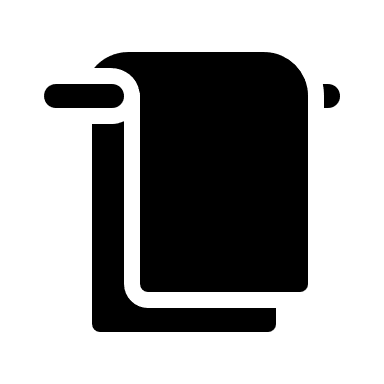 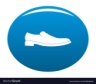 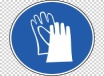 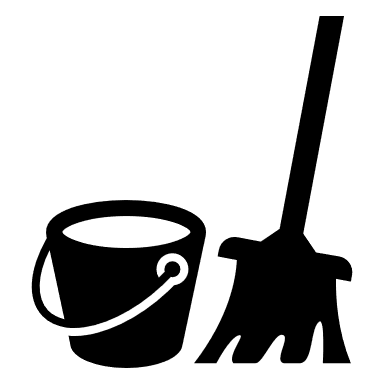 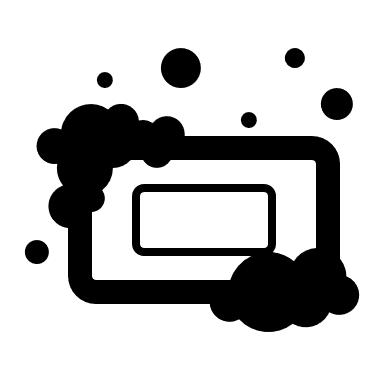 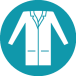 УсловныеобозначенияУсловныеобозначенияВизуальное приложениеВизуальное приложениеСтандартный запасСтандартный запасБезопасностьБезопасностьКонтроль качестваКонтроль качестваКритический пунктКритический пунктТребуется навыкСИЗветошьветошьСменная обувьСменная обувьСменная обувьОдноразовые перчаткиОдноразовые перчаткишвабрашвабрашвабраДез. средстваХалатХалатУсловныеобозначенияУсловныеобозначенияВПВП​​◊◊∇∇☆ПодписиПодписиПодписиПодписиПодписиПодписиПодписиПодписиПодписиПодписиПодписиПодписиПодписиПодписиПодписиПодписиПодписиПодписиПодписиПодписиПодписиПодписиПодписиПодписиПодписиПодписиПодписиПодписиГлавный врачГлавный врачГлавный врачГлавный врачЗам. главного врача по медицинской частиЗам. главного врача по медицинской частиЗам. главного врача по медицинской частиЗам. главного врача по медицинской частиЗам. главного врача по медицинской частиЗам. главного врача по медицинской частиВрач-эпидемиолог Врач-эпидемиолог Врач-эпидемиолог Главная медицинская сестраГлавная медицинская сестраГлавная медицинская сестраГлавная медицинская сестраСтаршая медицинская сестраСтаршая медицинская сестраСтаршая медицинская сестраСтаршая медицинская сестраПодписьПодписьПодписьПодписьДатаДатаДата